                                Liceo José Victorino Lastarria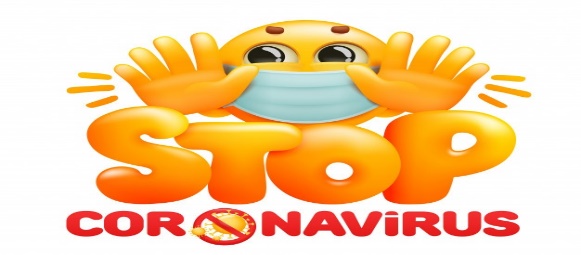                                                  Rancagua                             “Formando Técnicos para el mañana”                                   Unidad Técnico-PedagógicaGUÍA N° 6 DE ARTES VISUALES DE SEGUNDO MEDIONombre: _______________________________Curso: _____________ Fecha: __________Profesora: Erika niñoSemana: 04-05-2020 al 08-05-2020OA: Expresar y crear trabajos de artes a partir de la observación del entorno natural, figuras humanas, patrimonio cultural, obras de artes local.Objetivo de la clase: desarrollar las habilidades personales.Actividad N°6Realizar una imagen religiosa con la técnica del mosaico en una cartulina tamaño oficio con papeles de colores recortadas en cuadritos.Materiales a utilizar: -Cartulina tamaño oficio-Pegamento, tijera-Papeles de colores-Imagen religiosa original-Lápiz grafitoEjemplo: mosaico realizado con papeles de colores recortados en cuadros pequeños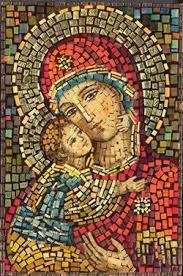 Enviar los trabajos al correo    emnm09@gmail.com